AFFICHAGE OBLIGATOIREIdentificationIdentificationIdentificationIncendieIncendieIncendieEvacuationEvacuationEvacuationEntreprise : Forme juridique : Activité : Nom du dirigeant : Adresse : Code postal : Ville : Téléphone : Entreprise : Forme juridique : Activité : Nom du dirigeant : Adresse : Code postal : Ville : Téléphone : Entreprise : Forme juridique : Activité : Nom du dirigeant : Adresse : Code postal : Ville : Téléphone : Gardez votre calme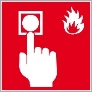 Déclenchez l’alarme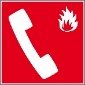 Appelez le 18 ou le 112Attaquez le foyer à la base avec un extincteur appropriéDans la fumée, baissez-vous ; l’air frais est près du solGardez votre calmeDéclenchez l’alarmeAppelez le 18 ou le 112Attaquez le foyer à la base avec un extincteur appropriéDans la fumée, baissez-vous ; l’air frais est près du solGardez votre calmeDéclenchez l’alarmeAppelez le 18 ou le 112Attaquez le foyer à la base avec un extincteur appropriéDans la fumée, baissez-vous ; l’air frais est près du solA l’audition du signal d’évacuation ou ordre d’un responsableSuivez les indicateurs du guide d’évacuation :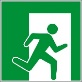 Dirigez-vous vers la sortie la plus proche et le point de rassemblementN’utilisez pas les ascenseurs et les monte-chargesA l’audition du signal d’évacuation ou ordre d’un responsableSuivez les indicateurs du guide d’évacuation :Dirigez-vous vers la sortie la plus proche et le point de rassemblementN’utilisez pas les ascenseurs et les monte-chargesA l’audition du signal d’évacuation ou ordre d’un responsableSuivez les indicateurs du guide d’évacuation :Dirigez-vous vers la sortie la plus proche et le point de rassemblementN’utilisez pas les ascenseurs et les monte-chargesPOINT DE RASSEMBLEMENT : POINT DE RASSEMBLEMENT : POINT DE RASSEMBLEMENT : POINT DE RASSEMBLEMENT : POINT DE RASSEMBLEMENT : POINT DE RASSEMBLEMENT : POINT DE RASSEMBLEMENT : Inspection du travailInspection du travailInspection du travailService de Santé au TravailService de Santé au TravailService de Santé au TravailInterdiction de fumer et de vapoterInterdiction de fumer et de vapoterInterdiction de fumer et de vapoterNom de l’inspecteur : Adresse : Code postal : Ville : Téléphone : Mail : Nom de l’inspecteur : Adresse : Code postal : Ville : Téléphone : Mail : Nom de l’inspecteur : Adresse : Code postal : Ville : Téléphone : Mail : 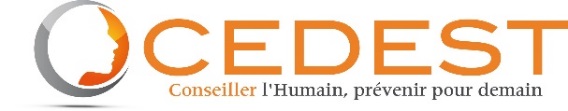 Nom du médecin du travail : Adresse : 4-12 rue Albert ThomasCode postal : 59240Ville : Coudekerque-BrancheTéléphone : 03.28.24.98.98Contact via le formulaire sur le site https://www.cedest.netNom du médecin du travail : Adresse : 4-12 rue Albert ThomasCode postal : 59240Ville : Coudekerque-BrancheTéléphone : 03.28.24.98.98Contact via le formulaire sur le site https://www.cedest.netNom du médecin du travail : Adresse : 4-12 rue Albert ThomasCode postal : 59240Ville : Coudekerque-BrancheTéléphone : 03.28.24.98.98Contact via le formulaire sur le site https://www.cedest.net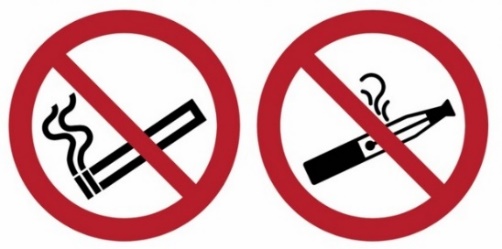 Pour arrêter de fumer, faites-vous aider en appelant le : 39 89 (0,15 €/min depuis un poste fixe, Tabac info service)Articles R.3512-2 et R.3512-3 du Code de la Santé Publique Article R.3515-2 du CSP et article 131-13 du Code Pénal Article L.3513-6 du CSP, article R.3515-7 du CSPArticle 131-13 du Code pénalPour arrêter de fumer, faites-vous aider en appelant le : 39 89 (0,15 €/min depuis un poste fixe, Tabac info service)Articles R.3512-2 et R.3512-3 du Code de la Santé Publique Article R.3515-2 du CSP et article 131-13 du Code Pénal Article L.3513-6 du CSP, article R.3515-7 du CSPArticle 131-13 du Code pénalPour arrêter de fumer, faites-vous aider en appelant le : 39 89 (0,15 €/min depuis un poste fixe, Tabac info service)Articles R.3512-2 et R.3512-3 du Code de la Santé Publique Article R.3515-2 du CSP et article 131-13 du Code Pénal Article L.3513-6 du CSP, article R.3515-7 du CSPArticle 131-13 du Code pénalHoraires de travail et reposArticle L.3171-1 du Code du Travail Articles D.3171-1 À 3 du Code du TravailArticle L.3171-1 du Code du Travail Articles D.3171-1 À 3 du Code du TravailArticle L.3171-1 du Code du Travail Articles D.3171-1 À 3 du Code du TravailArticle L.3171-1 du Code du Travail Articles D.3171-1 À 3 du Code du TravailSecoursSecoursSecoursSecoursSecoursDérogation aux horaires : Jours hebdomadaire de repos : Période de prise de congés : Ordre de départ en congés : Dérogation aux horaires : Jours hebdomadaire de repos : Période de prise de congés : Ordre de départ en congés : Dérogation aux horaires : Jours hebdomadaire de repos : Période de prise de congés : Ordre de départ en congés : Dérogation aux horaires : Jours hebdomadaire de repos : Période de prise de congés : Ordre de départ en congés : Dérogation aux horaires : Jours hebdomadaire de repos : Période de prise de congés : Ordre de départ en congés : 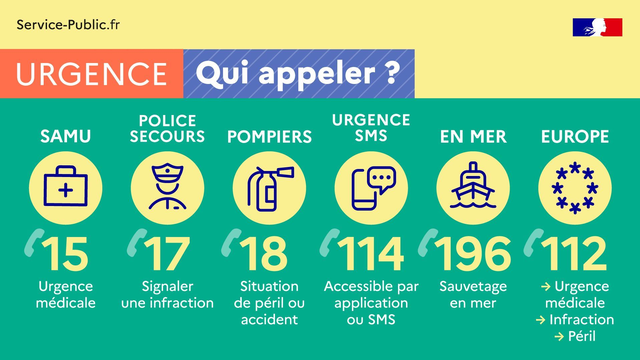 Procédure de secours et Sauveteur(s) Secouriste(s) du TravailLieu de consultation : Responsable(s) du matérielLieu de consultation : Procédure de secours et Sauveteur(s) Secouriste(s) du TravailLieu de consultation : Responsable(s) du matérielLieu de consultation : Procédure de secours et Sauveteur(s) Secouriste(s) du TravailLieu de consultation : Responsable(s) du matérielLieu de consultation : Procédure de secours et Sauveteur(s) Secouriste(s) du TravailLieu de consultation : Responsable(s) du matérielLieu de consultation : Procédure de secours et Sauveteur(s) Secouriste(s) du TravailLieu de consultation : Responsable(s) du matérielLieu de consultation : Document unique d’évaluation des risques professionnelsDocument unique d’évaluation des risques professionnelsModalité de consultation : Lieu de consultation : Date de mise à jour : Modalité de consultation : Lieu de consultation : Date de mise à jour : Modalité de consultation : Lieu de consultation : Date de mise à jour : Modalité de consultation : Lieu de consultation : Date de mise à jour : Modalité de consultation : Lieu de consultation : Date de mise à jour : Modalité de consultation : Lieu de consultation : Date de mise à jour : Modalité de consultation : Lieu de consultation : Date de mise à jour : Modalité de consultation : Lieu de consultation : Date de mise à jour : Article R.4121-4 du Code du TravailConvention ou accord collectif Convention ou accord collectif Lieu de consultation : Lieu de consultation : Lieu de consultation : Lieu de consultation : Lieu de consultation : Lieu de consultation : Lieu de consultation : Articles R.2262-1 et R.2262-3 du Code du TravailArticles R.2262-1 et R.2262-3 du Code du TravailPanneaux syndicauxPanneaux syndicauxLieu de consultation : Lieu de consultation : Lieu de consultation : Lieu de consultation : Lieu de consultation : Lieu de consultation : Lieu de consultation : Articles L2142-3 à L2142-7 du Code du TravailArticles L2142-3 à L2142-7 du Code du TravailCaisse des congés payésCaisse des congés payésRaison social :  Adresse : Raison social :  Adresse : Raison social :  Adresse : Raison social :  Adresse : Raison social :  Adresse : Raison social :  Adresse : Raison social :  Adresse : Article D.3141-28 du Code du TravailArticle D.3141-28 du Code du TravailÉgalité professionnelle et salariale entre hommes et femmesÉgalité professionnelle et salariale entre hommes et femmesÉgalité professionnelle et salariale entre hommes et femmesÉgalité professionnelle et salariale entre hommes et femmesÉgalité professionnelle et salariale entre hommes et femmesÉgalité professionnelle et salariale entre hommes et femmesÉgalité professionnelle et salariale entre hommes et femmesÉgalité professionnelle et salariale entre hommes et femmesÉgalité professionnelle et salariale entre hommes et femmesArticles L.3221-1 à 7 du Code du Travail Articles R.3221-1 et 2 du Code du TravailArticles L.3221-1 à 7 du Code du Travail Articles R.3221-1 et 2 du Code du TravailLutte contre le harcèlement moral et sexuelLutte contre le harcèlement moral et sexuelLutte contre le harcèlement moral et sexuelLutte contre le harcèlement moral et sexuelLutte contre le harcèlement moral et sexuelLutte contre le harcèlement moral et sexuelLutte contre le harcèlement moral et sexuelLutte contre le harcèlement moral et sexuelLutte contre le harcèlement moral et sexuelArticle 222-33-2 du Code PénalArticle 222-33-2 du Code PénalLe référent « lutte contre le harcèlement sexuel et les agissements sexistes » de l’entreprise Obligation pour les entreprises d’au moins 250 salariés – article L. 1153-5-1 du code du travailNom : 				Téléphone : Le référent « lutte contre le harcèlement sexuel et les agissements sexistes » du CSESi votre entreprise est doté d’un CSE – article L. 2314-1 du code du travailNom :  				Téléphone : Le référent « lutte contre le harcèlement sexuel et les agissements sexistes » de l’entreprise Obligation pour les entreprises d’au moins 250 salariés – article L. 1153-5-1 du code du travailNom : 				Téléphone : Le référent « lutte contre le harcèlement sexuel et les agissements sexistes » du CSESi votre entreprise est doté d’un CSE – article L. 2314-1 du code du travailNom :  				Téléphone : Le référent « lutte contre le harcèlement sexuel et les agissements sexistes » de l’entreprise Obligation pour les entreprises d’au moins 250 salariés – article L. 1153-5-1 du code du travailNom : 				Téléphone : Le référent « lutte contre le harcèlement sexuel et les agissements sexistes » du CSESi votre entreprise est doté d’un CSE – article L. 2314-1 du code du travailNom :  				Téléphone : Le référent « lutte contre le harcèlement sexuel et les agissements sexistes » de l’entreprise Obligation pour les entreprises d’au moins 250 salariés – article L. 1153-5-1 du code du travailNom : 				Téléphone : Le référent « lutte contre le harcèlement sexuel et les agissements sexistes » du CSESi votre entreprise est doté d’un CSE – article L. 2314-1 du code du travailNom :  				Téléphone : Le référent « lutte contre le harcèlement sexuel et les agissements sexistes » de l’entreprise Obligation pour les entreprises d’au moins 250 salariés – article L. 1153-5-1 du code du travailNom : 				Téléphone : Le référent « lutte contre le harcèlement sexuel et les agissements sexistes » du CSESi votre entreprise est doté d’un CSE – article L. 2314-1 du code du travailNom :  				Téléphone : Le référent « lutte contre le harcèlement sexuel et les agissements sexistes » de l’entreprise Obligation pour les entreprises d’au moins 250 salariés – article L. 1153-5-1 du code du travailNom : 				Téléphone : Le référent « lutte contre le harcèlement sexuel et les agissements sexistes » du CSESi votre entreprise est doté d’un CSE – article L. 2314-1 du code du travailNom :  				Téléphone : Le référent « lutte contre le harcèlement sexuel et les agissements sexistes » de l’entreprise Obligation pour les entreprises d’au moins 250 salariés – article L. 1153-5-1 du code du travailNom : 				Téléphone : Le référent « lutte contre le harcèlement sexuel et les agissements sexistes » du CSESi votre entreprise est doté d’un CSE – article L. 2314-1 du code du travailNom :  				Téléphone : Le Défenseur des droitsFormulaire en ligne : https://formulaire.defenseurdesdroits.frCourrier : Défenseur des droits, Libre réponse 71120, 75342 Paris CEDEX 07 (inutile d’affranchir)Téléphone en dernier recours : 09.69.39.00.00Le Défenseur des droitsFormulaire en ligne : https://formulaire.defenseurdesdroits.frCourrier : Défenseur des droits, Libre réponse 71120, 75342 Paris CEDEX 07 (inutile d’affranchir)Téléphone en dernier recours : 09.69.39.00.00Le Défenseur des droitsFormulaire en ligne : https://formulaire.defenseurdesdroits.frCourrier : Défenseur des droits, Libre réponse 71120, 75342 Paris CEDEX 07 (inutile d’affranchir)Téléphone en dernier recours : 09.69.39.00.00Lutte contre les discriminationsLutte contre les discriminationsLutte contre les discriminationsLutte contre les discriminationsLutte contre les discriminationsLutte contre les discriminationsLutte contre les discriminationsLutte contre les discriminationsLutte contre les discriminationsArticles 225-1 à 4 du Code PénalArticles 225-1 à 4 du Code PénalDélégué du PersonnelAnnée : Membres : Année : Membres : Année : Membres : Année : Membres : Année : Membres : Année : Membres : Année : Membres : Année : Membres : A partir de 11 salariésA partir de 11 salariésComité Social EconomiqueAnnée : Membres : Année : Membres : Année : Membres : Année : Membres : Année : Membres : Année : Membres : Année : Membres : Année : Membres : A partir de 11 salariés Article R2314-22 du Code du TravailA partir de 11 salariés Article R2314-22 du Code du TravailRèglement intérieurLieu de consultation : Lieu de consultation : Lieu de consultation : Lieu de consultation : Lieu de consultation : Lieu de consultation : Lieu de consultation : Lieu de consultation : A partir de 50 salariés Article R.1321-1 du Code du TravailA partir de 50 salariés Article R.1321-1 du Code du TravailAccord de participationDate de signature : Lieu de consultation : Signataires : Date de signature : Lieu de consultation : Signataires : Date de signature : Lieu de consultation : Signataires : Date de signature : Lieu de consultation : Signataires : Date de signature : Lieu de consultation : Signataires : Date de signature : Lieu de consultation : Signataires : Date de signature : Lieu de consultation : Signataires : Date de signature : Lieu de consultation : Signataires : A partir de 50 salariés Article D. 3323-12 du Code du travailA partir de 50 salariés Article D. 3323-12 du Code du travail